    ΠΡΟΓΡΑΜΜΑ ΣΥΝΕΝΤΕΥΞΕΩΝ            Πέμπτη  30/05/2019Κυψ. 544, 5ος όροφος, Φιλοσοφική ΣχολήΏρεςΟΝΟΜΑΤΕΠΩΝΥΜΟ10:00 – 11:00ΑΡΚΟΥΛΑΚΗ ΒΑΣΙΛΙΚΗ10:00 – 11:00ΒΕΛΗΣΑΡΙΟΥ  ΕΛΙΣΣΑΒΕΤ10:00 – 11:00ΓΑΡΕΦΑΛΑΚΗ ΑΙΚΑΤΕΡΙΝΗ10:00 – 11:00ΓΕΩΡΓΑΚΟΠΟΥΛΟΥ ΦΩΤΕΙΝΗ10:00 – 11:00ΓΕΩΡΓΙΟΥ ΚΑΝΕΛΛΑ10:00 – 11:00ΓΡΥΠΑΡΗ  ΕΡΑΣΜΙΑ11:00 – 12:00ΔΗΜΗΤΡΟΠΟΥΛΟΥ  ΕΛΕΝΗ ΜΑΥΡΑ11:00 – 12:00ΖΗΚΟΥ ΑΓΓΕΛΙΚΗ11:00 – 12:00ΚΑΛΟΓΕΡΟΠΟΥΛΟΣ ΧΡΗΣΤΟΣ11:00 – 12:00ΚΑΡΑΤΖΙΟΥ ΧΡΥΣΑΥΓΗ11:00 – 12:00ΚΑΣΣΕΡΟΠΟΥΛΟΥ  ΜΑΡΙΑ11:00 – 12:00ΚΟΛΟΤΟΥΡΟΥ ΝΙΚΟΛΕΤΑ12:00 – 13:00ΛΙΟΥΡΔΗ ΕΛΕΝΗ12:00 – 13:00ΜΑΝΤΖΑΝΑ ΦΩΤΕΙΝΗ12:00 – 13:00ΞΗΡΟΓΙΑΝΝΗ  ΕΙΡΗΝΗ12:00 – 13:00ΟΥΖΟΥΝΟΓΛΟΥ  ΜΕΛΙΝΑ ΕΙΡΗΝΗ12:00 – 13:00ΠΕΠΠΑ ΒΑΣΙΛΙΚΗ12:00 – 13:00ΠΙΠΠΟΣ ΣΤΑΥΡΟΣ13:30 -  14:30ΣΑΠΟΥΝΤΖΗ ΣΤΑΜΑΤΙΑ13:30 -  14:30ΣΥΜΕΟΥ ΧΡΙΣΤΙΝΑ ΜΟΝΙΚΑ13:30 -  14:30ΤΖΙΑΛΛΑ ΒΑΣΙΛΙΚΗ13:30 -  14:30ΤΣΕΚΟΥΡΑ  ΕΥΤΥΧΙΑ13:30 -  14:30ΤΣΟΓΚΑ ΘΕΟΔΩΡΑ13:30 -  14:30ΧΡΙΣΤΟΠΟΥΛΟΥ  ΓΕΩΡΓΙΑ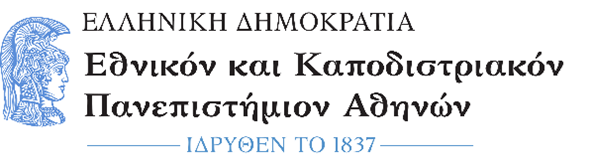 ΤΜΗΜΑ ΨΥΧΟΛΟΓΙΑΣΠρόγραμμα Mεταπτυχιακών  Σπουδών  «Σχολική Ψυχολογία»